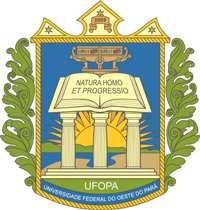 Universidade Federal do Oeste do ParáPró-reitoria de Pesquisa, Pós-graduação e Inovação TecnológicaDiretoria de PesquisaANEXO VIII - MODELO DE RELATÓRIO TÉCNICO-FINAL2. RESUMO Deve ressaltar o objetivo, o método, os resultados e as conclusões do documento, com a finalidade de divulgação do trabalho: Até 200 palavras.3. INTRODUÇÃOResumo sobre a evolução dos conhecimentos na área, considerando os aspectos teóricos mais importantes que fundamentaram a elaboração do projeto4. OBJETIVOSDescrever os objetivos iniciais do projeto destacando os que foram alcançados. Caso tenha havido mudanças nos objetivos propostos, especifique quais e justifique. Justifique se alguns objetivos não forem alcançados5. METODOLOGIARelatar resumidamente a metodologia do projeto proposto, destacando as alterações metodológicas introduzidas posteriormente à aprovação do projeto.6. RESULTADOS OBTIDOSApresentar e discutir os principais resultados obtidos.7. PUBLICAÇÕES TÉCNICO-CIENTÍFICAS. Listar os bolsistas e nome do evento que participou; Listar artigos publicados em periódicos, comunicações em congresso, capítulos em livros, livros, manuais, etc. Fornecer cópia, anexo, de cada item citado8. PRINCIPAIS PROBLEMAS E DIFICULDADES PARA A REALIZAÇÃO DAS ATIVIDADES9. REFERÊNCIASANEXOS10. PARECER DO ORIENTADORLocal, dataAssinatura do orientadorAssinatura do bolsistaDECLARAÇÃO DE ATESTE DE FREQUÊNCIAAo CGPRITs, Declaro que (nome completo do/a discente), (matrícula), sob minha orientação na realização do plano de trabalho (título do plano de trabalho), cumpriu com suas atribuições, realizando carga horária de XX (20 hrs para bolsistas) horas semanais, no período de vigência de ___/____/______ a ____/_____/______, na qualidade de (bolsista/voluntário) do ______________ Programa Integrado de Pesquisa, Ensino e Extensão (PEEx). Assinatura do/a docente orientadorAssinatura do/a discenteRELATÓRIO TÉCNICO-CIENTÍFICO Programa Institucional de bolsas de Iniciação Científica – PIBIC Programa Institucional de bolsas de Inovação Tecnológica – PIBITI Programa Institucional de voluntários em Iniciação Científica - PIVIC1. IDENTIFICAÇÃODiscente:E-mail:                                                                                  Orientador(a): Vínculo: (    ) Bolsista (   ) VoluntárioVigência executada do vínculo como bolsista ou voluntário: De __/__/___ A __/__/____Grande área do conhecimento (CNPq):Sub-área do conhecimento (CNPq):Título do Plano de Trabalho:Título do Projeto ao qual está vinculado o plano de trabalho: